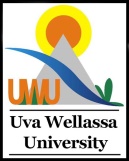 APPLICATION FOR FACULTY AWARDS – FACULTY OF SCIENCE AND TECHNOLOGYUVA WELLASSA UNIVERSITY(Duly completed application together with copies of relevant certificates/documentary proofs certified by Mentor should be submitted to the Dean of the Faculty on or before the dead line)Personal detailsDetails of the degree programme which you have been registered Details of any disciplinary action:Have you ever been subjected to any punishment or received any warning letter from the University?              Yes/No If any, provide the information.…………………………………………………………………………………………………………………………………………………………………………………………Leadership of a recognized Body(Please attach certified copies of documentary proofs for all cited positions)Community Service and Good Citizenship:      (Please attach certified copies of documentary proofs for all community services)Outstanding Talents in Sports:     (Please attach certified copies of certificates to confirm the receipt of Place/award/colors)Creative works (A valid proof need to be submitted from a reputed/ acceptable organization/ institute)Research pursing new knowledge:(Please attach certified copies of documentary proof for all Research, Innovations and Intellectual Properties)DeclarationI confirm that I have read and understood the eligibility criteria and notices for guidance for Faculty Awards of Faculty of Science and Technology me to the best of my knowledge. All the information provided in this form is correct and complete. I understand that giving false information will automatically disqualify my application and I further undertake to reply any award obtained by me as a result. I agree to the Uva Wellassa University Processing the personal data contained in this form for purposes connected with my application for the award. I understand that I may be required to be available for interviews for selection and any reasonable publicity that the University considers to be appropriate.…………………………. …						…………………………  Signature of applicant						 DateCertification----------------------------------------------Official Use Only--------------------------------------------To be completed by the Selection Committee This applicant will be nominated/not nominated for the Faculty Award of the Faculty of Science and Technology.Name and Signature of Chairperson of the Selection CommitteeDate---------------------------------------------------------------------------------------------------------------------To be filled by the Vice Chancellor I approved/not approved the nomination for the Faculty Award of the Faculty of Science and Technology.Signature of Vice Chancellor DateAchievement MarksFull NameName with InitialsReg. NoDepartmentNIC Date of BirthSex: Male / FemaleMale / FemaleMale / FemaleContact AddressTelephone NoMobile NoEmail AddressName of the degree programme:Specialization AreaDate of registrationGPA of the Semester I (2018/2019)GPA of the Semester II (2018/2019)Holding a recognized position in a  reputed/ recognized national body/ committee/ society Holding a recognized position in a  reputed/ recognized national body/ committee/ society Holding a recognized position in a  reputed/ recognized national body/ committee/ society Holding a recognized position in a  reputed/ recognized national body/ committee/ society Name of Union/AssociationInvolvements(President/ Chairperson, Secretory, Treasure, Committee member)YearRemarks (if any)Recognized position in a  University or Faculty body/ committee/ societyRecognized position in a  University or Faculty body/ committee/ societyRecognized position in a  University or Faculty body/ committee/ societyRecognized position in a  University or Faculty body/ committee/ societyName of Faculty body/ committee/ societyInvolvements(President/ Chairperson, Secretory, Treasure, Committee member)YearRemarks (if any)Community service: Obtain an award/appreciation for the activities (social, environmental etc.) that the student has achieved during the university period from any acceptable/ reputed international or local organization/ institute by representing the universityWorld university games/ National gamesWorld university games/ National gamesWorld university games/ National gamesWorld university games/ National gamesName of the EventPlace/AwardPlace/AwardYear Remarks (if any)International sports events representing the universityInternational sports events representing the universityInternational sports events representing the universityInternational sports events representing the universityInternational sports events representing the universityName of the EventPlace/AwardPlace/AwardYear Remarks (if any)Inter University EventsInter University EventsInter University EventsInter University EventsInter University EventsName of the EventPlace/AwardPlace/AwardYear Remarks (if any)Inter Faculty EventsInter Faculty EventsInter Faculty EventsInter Faculty EventsInter Faculty EventsName of the EventPlace/AwardYear Year Remarks (if any)University Colors/ Best Athlete/ Player of the YearUniversity Colors/ Best Athlete/ Player of the YearUniversity Colors/ Best Athlete/ Player of the YearUniversity Colors/ Best Athlete/ Player of the YearUniversity Colors/ Best Athlete/ Player of the YearName of the EventPlace/AwardYear Year Remarks (if any)Post of President, Vice president, Secretary, Junior treasure and Editor of Sport Council.Post of President, Vice president, Secretary, Junior treasure and Editor of Sport Council.Post of President, Vice president, Secretary, Junior treasure and Editor of Sport Council.Post of President, Vice president, Secretary, Junior treasure and Editor of Sport Council.Post of President, Vice president, Secretary, Junior treasure and Editor of Sport Council.Name of the Sport CouncilPositionYearYearRemarks (if any)Esthetics competitionEsthetics competitionEsthetics competitionEsthetics competitionName of the competitionPlace/AwardPlace/AwardYear Remarks (if any)Completion of examinations or graduating performance in aesthetic fieldsCompletion of examinations or graduating performance in aesthetic fieldsCompletion of examinations or graduating performance in aesthetic fieldsCompletion of examinations or graduating performance in aesthetic fieldsCompletion of examinations or graduating performance in aesthetic fieldsName of the qualification (Visharada in orient music / Royal/ Trinity Collage Examinations in Western Music/ Arangethram in Bharatanatyam)Name of the qualification (Visharada in orient music / Royal/ Trinity Collage Examinations in Western Music/ Arangethram in Bharatanatyam)Name of the qualification (Visharada in orient music / Royal/ Trinity Collage Examinations in Western Music/ Arangethram in Bharatanatyam)Name of the qualification (Visharada in orient music / Royal/ Trinity Collage Examinations in Western Music/ Arangethram in Bharatanatyam)Remarks (if any)Public/mass media performance in aesthetic fields (Outside the University)Public/mass media performance in aesthetic fields (Outside the University)Public/mass media performance in aesthetic fields (Outside the University)Public/mass media performance in aesthetic fields (Outside the University)Public/mass media performance in aesthetic fields (Outside the University)Name of the Stage Drama /Movie / Place in a TV reality showName of the Stage Drama /Movie / Place in a TV reality showName of the Stage Drama /Movie / Place in a TV reality showName of the Stage Drama /Movie / Place in a TV reality showRemarks (if any)Performance in aesthetic fields at a University approved event (University Level/Faculty Level)Performance in aesthetic fields at a University approved event (University Level/Faculty Level)Performance in aesthetic fields at a University approved event (University Level/Faculty Level)Performance in aesthetic fields at a University approved event (University Level/Faculty Level)Performance in aesthetic fields at a University approved event (University Level/Faculty Level)Name of the EventPlace/AwardYear Year Remarks (if any)Peer Reviewed publicationPeer Reviewed publicationPeer Reviewed publicationPeer Reviewed publicationTitle of the PaperAuthorName of the  scientific journalYearPresentation at a scientific forumPresentation at a scientific forumPresentation at a scientific forumName of the forumInternational/ Local conferenceYear Remarks (if any)Author of a Scientific Book/ ChapterAuthor of a Scientific Book/ ChapterAuthor of a Scientific Book/ ChapterName of the Book/Book ChapterName of the Book/Book ChapterYear Remarks (if any)Active contribution to outstanding research projectActive contribution to outstanding research projectActive contribution to outstanding research projectTitle of the research projectNational / International ProjectYearRemarks (if any)To be filled by Senior Student CounselorI certify that I personally know above grandaunt and the details provided in the section 5 and 7 are correct/to be corrected as per my knowledge.Signature and the SealTo be filled by Senior Student CounselorI certify that I personally know above grandaunt and the details provided in the section 5 and 7 are correct/to be corrected as per my knowledge.Date:To be filled by the SAR/AR  Students AffairsI certify that the details provided in the section 1,3 and 4 are correct/to be corrected as indicated according to the records in the Personal File and the record in the Division.Signature and the sealTo be filled by the SAR/AR  Students AffairsI certify that the details provided in the section 1,3 and 4 are correct/to be corrected as indicated according to the records in the Personal File and the record in the Division.Date:To be filled by the SAR/AR  ExaminationI certify that the details provided in the section 2 and 3 are correct/to be corrected as indicated according to the records in the Result Book and the record in the Division.Signature and the sealTo be filled by the SAR/AR  ExaminationI certify that the details provided in the section 2 and 3 are correct/to be corrected as indicated according to the records in the Result Book and the record in the Division.Date:To be filled by the Director Physical EducationI certify that the details provided in the section 6 are correct/to be corrected as indicated according to the records in the Unit.Signature and the sealTo be filled by the Director Physical EducationI certify that the details provided in the section 6 are correct/to be corrected as indicated according to the records in the Unit.Date:To be filled by the Head of the DepartmentI certify that the details provided in the section 7 and 8 are correct/to be corrected as indicated according to the records in the Department Office.Signature and the sealTo be filled by the Head of the DepartmentI certify that the details provided in the section 7 and 8 are correct/to be corrected as indicated according to the records in the Department Office.Date:To be filled by the Dean of relevant FacultyI recommend/not recommend him/her for the Faculty Award of the Faculty of Science and Technology in this 2018/2019 academic year.Signature and the sealTo be filled by the Dean of relevant FacultyI recommend/not recommend him/her for the Faculty Award of the Faculty of Science and Technology in this 2018/2019 academic year.Date:Academic achievements (60%)Extracurricular activities (40%)Total MarksPlace